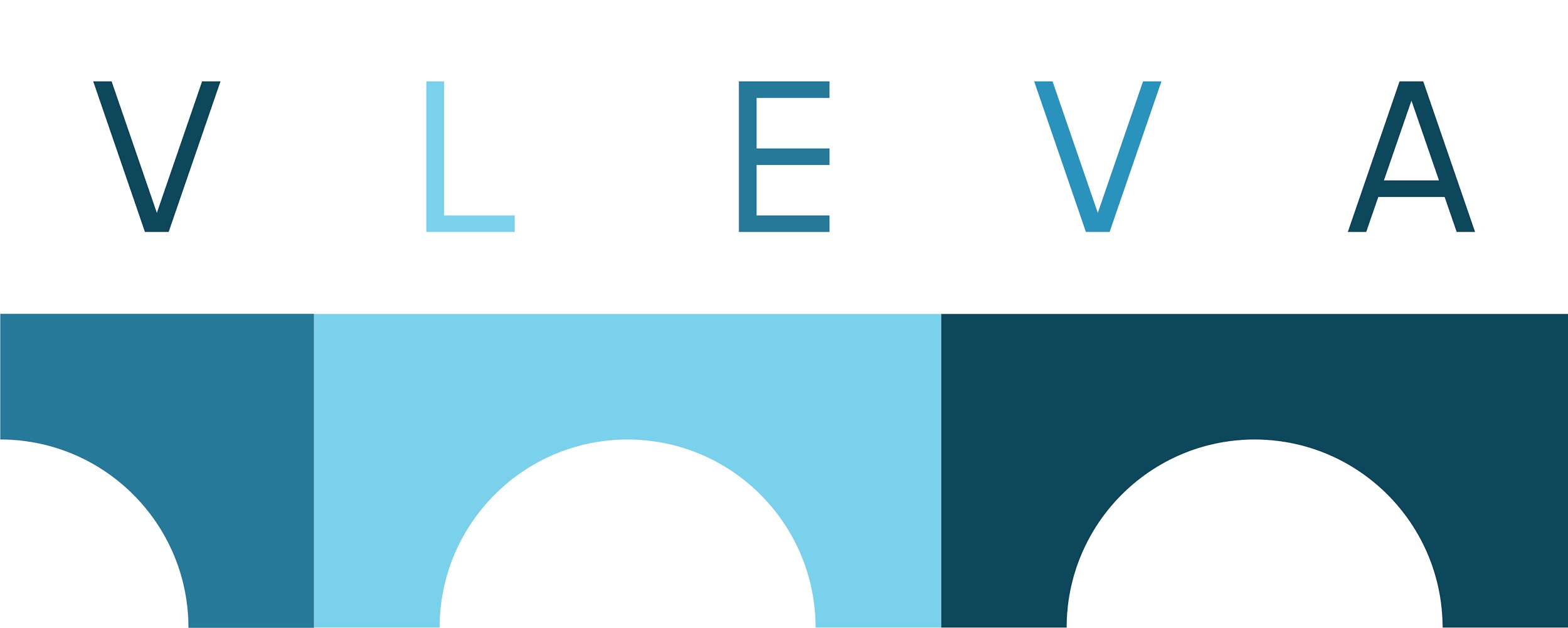 Project Partner Search TemplatePlease send the completed form to subsidieteam@vleva.eu, together with any supporting documents xI offer my expertise to participate as a project coordinatorI offer my expertise to participate as a partner in a project* obligatoryProject title: Diversification in digital education for primary schoolsCall InformationCall Title*:additional  KA2 Strategic Partnership  in response of the COVID-19 SituationCall Reference*:Corrigendum to the 2020 Erasmus+ Programme Guide 25/08/2020Funding Programme*: Erasmus+ Link:Deadline of the Call: 29/10/2020Proposal InformationProject Description*:(short summary)Objective of the project is to support teachers in primary schools with digital/online education. We want to support them in using existing tools and materials in a didactical way. Focus will be on differentiation in the online education and how it is manageable for teachers.We will test tools and materials and develop useful manuals for teachersOutput 1: List of good practices and a platform that gathers all good practicesOutput 2: Manual for teachers how to use tools and materials in a didactical waysOutput 3: Webinars  for teachers Project Budget: 450.000 EURDuration of Project: 24 monthsPartners Already Involved: primary school in BelgiumDeadline for Expression of Interest*: 20/09/2020Partners Sought
Type of Partners Sought:We are looking for both schools or universities with high experience in digital education in primary schools, we are looking for forerunners in the use of tools that want to share their expertise. This can be bought primary schools or universities that collaoborate with primary schools in development and testing of toolsOrigin of the Partners Sought, if specified:(countries)Finland, Norway, Denmark, Sweden, The NetherlandsFrance, SpainOrganisation Type:SME/CompaniesxPublic AuthorityxUniversity/Research centresCitizens OrganisationContact InformationName*: Elke DenysEmail Address*: Elke.Denys@vives.beOrganisation Name*: VIVES University of Applied Sciences